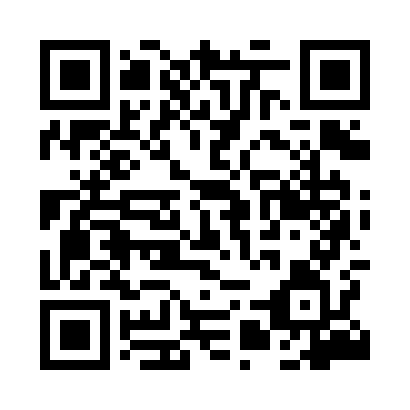 Prayer times for Zupawa, PolandWed 1 May 2024 - Fri 31 May 2024High Latitude Method: Angle Based RulePrayer Calculation Method: Muslim World LeagueAsar Calculation Method: HanafiPrayer times provided by https://www.salahtimes.comDateDayFajrSunriseDhuhrAsrMaghribIsha1Wed2:445:0712:305:367:5410:072Thu2:405:0512:305:377:5510:103Fri2:375:0312:305:387:5710:134Sat2:345:0212:305:397:5910:165Sun2:305:0012:305:408:0010:196Mon2:274:5812:295:418:0210:227Tue2:234:5612:295:428:0310:258Wed2:204:5512:295:438:0510:289Thu2:164:5312:295:448:0610:3110Fri2:144:5212:295:448:0810:3411Sat2:144:5012:295:458:0910:3712Sun2:134:4912:295:468:1110:3713Mon2:134:4712:295:478:1210:3814Tue2:124:4612:295:488:1410:3915Wed2:114:4412:295:498:1510:3916Thu2:114:4312:295:508:1610:4017Fri2:104:4112:295:518:1810:4118Sat2:104:4012:295:518:1910:4119Sun2:094:3912:295:528:2110:4220Mon2:094:3812:295:538:2210:4221Tue2:084:3612:305:548:2310:4322Wed2:084:3512:305:558:2510:4423Thu2:084:3412:305:558:2610:4424Fri2:074:3312:305:568:2710:4525Sat2:074:3212:305:578:2810:4526Sun2:074:3112:305:588:3010:4627Mon2:064:3012:305:588:3110:4728Tue2:064:2912:305:598:3210:4729Wed2:064:2812:306:008:3310:4830Thu2:054:2712:316:008:3410:4831Fri2:054:2612:316:018:3510:49